       13 декабря  2021 года                                                                                            № 57с. АрхангельскоеО переводе штатных единицВ соответствии с Федеральным законом от 06.10.2003 г. № 131-ФЗ «Об общих принципах организации местного самоуправления в Российской Федерации», Федеральным законом от 12.01.1996 г. № 7-ФЗ «О некоммерческих организациях», в целях эффективного и целевого использования бюджетных средств,АДМИНИСТРАЦИЯ ПОСТАНОВЛЯЕТ:Перевести из Администрации муниципального образования «Архангельское» в Муниципальное бюджетное учреждение «Центр по комплексному обслуживанию муниципальных учреждений муниципального образования «Красногорский район» штатные единицы в количестве 1,2 штатной единицы («уборщик служебных и производственных помещений» – 0,2 штатная единица и «водитель»-1 штатная единица).Рекомендовать директору Муниципального казенного учреждения «Централизованная бухгалтерия по обслуживанию органов местного самоуправления «Красногорского района» Ушаковой Ирине Вячеславовне провести организационно-штатные мероприятия в соответствии с требованиями трудового законодательства.и.о. главы муниципального образования«Архангельское»                                                                                     Г.Г.Ворончихина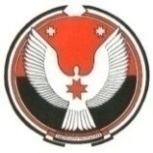 АДМИНИСТРАЦИЯ  МУНИЦИПАЛЬНОГО ОБРАЗОВАНИЯ«АРХАНГЕЛЬСКОЕ»«АРХАНГЕЛЬСКОЕ» МУНИЦИПАЛ КЫЛДЫТЭТЛЭН АДМИНИСТРАЦИЕЗАДМИНИСТРАЦИЯ  МУНИЦИПАЛЬНОГО ОБРАЗОВАНИЯ«АРХАНГЕЛЬСКОЕ»«АРХАНГЕЛЬСКОЕ» МУНИЦИПАЛ КЫЛДЫТЭТЛЭН АДМИНИСТРАЦИЕЗПОСТАНОВЛЕНИЕПОСТАНОВЛЕНИЕ